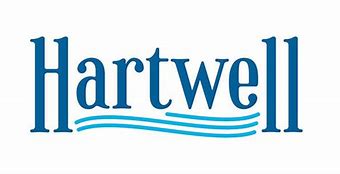 AGENDAHartwell Planning and Zoning CommissionFebruary 23rd, 20226PM at City Hall Call to Order: Chair PersonPledge of AllegianceApprove AgendaApprove November MinutesComments by Zoning AdministratorAnnouncement of Case 2023-01, Ridge Road Developers preliminary plat approval request at Tax Parcel I69N 094 001Announcement of Case 2023-02, George Bowers with Agent Scott Schmidt’s preliminary plat approval request at Tax Parcel(s) I56K 007 and I56G 028Announcement of Case 2023-03, Skilled Works Contracting, LLC request to rezone Tax Parcel I56P 050 from R1 – Single Family Residential to R1A – Single Family ResidentialCommissioner CommentsAdjourn